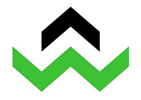 Zarządzenie nr 7/2022-23Dziekana Instytutu Psychologii Staropolskiej Akademii Nauk Stosowanych w Kielcachz dnia 1 października 2022r.w sprawie: powołania opiekuna praktyk studenckich na kierunku psychologiaNa podstawie Ustawy z dnia 20 lipca 2018 r. Prawo o szkolnictwie wyższym i nauce oraz Statutu i Regulaminu Studiów Staropolskiej Akademii Nauk Stosowanych w Kielcach zarządza się, co następuje:§1Powołuję p. mgr Annę Pilkiewicz na opiekuna praktyk studenckich na kierunku psychologia w Instytucie Psychologii Staropolskiej Akademii Nauk Stosowanych w Kielcach. §2Zarządzenie wchodzi w życie z dniem 1 października 2022 roku.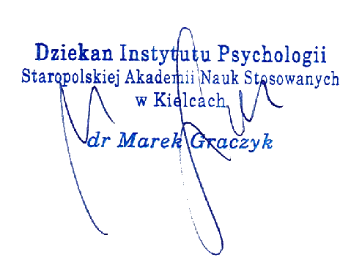 